Waterscouting De Oude Tip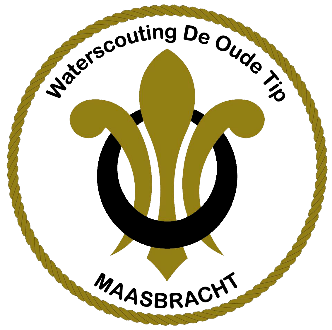 MaasbrachtInschrijfformulierLijkt het jou ook leuk om lid te worden van Waterscouting De Oude Tip in Maasbracht? Of lijkt het je super om leiding te geven aan een enthousiaste groep kinderen? Met dit formulier schrijf je je in bij Waterscoutinggroep “De Oude Tip” en wordt daarmee lid van Scouting Nederland. Jouw gegevensVul hieronder jouw persoonlijke gegevens in. Met deze gegevens schrijven we je in als lid van Scouting. Achterop kun je aanvullende contactgegevens van je ouder(s)/verzorger(s) invullen.*Bij aanmaken whatsapp groep wordt altijd toestemming gevraagd aan desbetreffende.** Doorhalen wat niet van toepassing is. Wanneer de gegevens verborgen zijn, zijn ze niet inzichtelijk voor iedereen die de ledenlijst van de Scoutinggroep mag gebruiken. Alleen personen binnen de groep die de gegevens functioneel nodig hebben (zoals de penningmeester, het leidingteam en de ledenadministratie) hebben hiermee inzicht in de strikt noodzakelijke gegevens.Contactgegevens ouder(s)/verzorger(s) 1Vul hieronder de contactgegevens in van je ouder(s)/verzorger(s).Contactgegevens ouder(s)/verzorger(s) 2Vul hieronder de contactgegevens in van je ouder(s)/verzorger(s).BeeldmateriaalVia onze website en social media kanalen houden we iedereen graag op de hoogte van de activiteiten van onze groep. Hiervoor maken we gebruik van foto’s en video’s. Toestemming gegevens delenHulp Ouders / VerzorgersWe kunnen extra hulp goed gebruiken bij bv het onderhoud, klussen of sponsoracties.*aankruisen indien akkoordTot slotWil je nog iets kwijt? Dan kan dat hieronder.Ondergetekende gaat akkoord met de bovenstaande aanmelding en is op de hoogte van de rechten en plichten omtrent het lidmaatschap zoals omschreven in het huishoudelijk reglement van scouting Nederland. Het reglement ligt ter inzage aan boord of kan online gevonden worden op: https://www.scouting.nl/downloads/huishoudelijk-reglement-scouting-nederlandDatum			Naam					Handtekening__________		_____________________		_________________________Bedankt voor je aanmelding! Veel plezier bij de Waterscouting!Voor vragen of opmerkingen over je inschrijving kun je terecht bij info@waterscoutingdeoudetip.nlJe gegevens worden door onze Scoutinggroep met de grootste zorgvuldigheid behandeld. Persoonsgegevens ten behoeve van het lidmaatschap registreren we in Scouts Online, de administratieve applicatie van Scouting Nederland. Hierop is de privacywetgeving (AVG/GDPR) van toepassing. Op www.scouting.nl/privacy vind je het Privacy Statement van Scouting Nederland. Je hebt via Scouts Online (https://sol.scouting.nl) altijd toegang tot je eigen gegevens.Speltak:Datum:Voornaam:Voorletters:Tussenvoegsel:Achternaam:Adres:Postcode:Woonplaats:Land:Telefoon:Geboortedatum:Mobiel *:Geboorteplaats:E-mailadres:Zwemdiploma’s:Geslacht:Man / Vrouw**Gegevens verbergen?:Ja / Nee**Naam:Relatie:Telefoon:E-mailadres:Naam:Relatie:Telefoon:E-mailadres:Ik heb geen bezwaar tegen het plaatsen van foto’s en video’s waarop ik mogelijk te zien ben * Hierbij geef ik toestemming dat WS DOT mijn NAW (Naam, Adres, Woonplaats) gegevens mag delen voor de subsidieaanvraag van  de gemeente. * Ik vind het leuk om de waterscouting te helpen met/bij……………………………………..*